МИНИСТЕРСТВО ОБРАЗОВАНИЯ И наукиСамарской области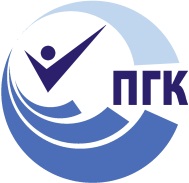 государственное Бюджетное профессиональное 
образовательное учреждение самарской области«ПОВОЛЖСКИЙ ГОСУДАРСТВЕННЫЙ КОЛЛЕДЖ»МЕТОДИЧЕСКИЕ РЕКОМЕНДАЦИИПО ПРОХОЖДЕНИЮ УЧЕБНОЙ ПРАКТИКИПМ.06 «Освоение должности служащего: 23369 Кассир».38.02.01«Экономика и бухгалтерский учет (по отраслям)»ДЛЯ СТУДЕНТОВ ОЧНОЙ И ЗАОЧНОЙ ФОРМЫ ОБУЧЕНИЯСамара, 2023 г.Методические рекомендации по организации и прохождению учебной практики являются частью учебно-методического комплекса (УМК) ПМ.06 «Освоение должности служащего: 23369 Кассир».Методические рекомендации определяют цели и задачи, конкретное содержание, особенности организации и порядок прохождения учебной практики студентами,  а также  содержат требования по подготовке отчета о практике.Методические рекомендации адресованы студентам очной и/или заочной формы обучения. В электронном виде методические рекомендации размещены на файловом сервере колледжа по адресу: указать адрес на сервере колледжа и/или на сайте.СОДЕРЖАНИЕВВЕДЕНИЕ	41  ЦЕЛИ И ЗАДАЧИ ПРАКТИКИ	72 СОДЕРЖАНИЕ ПРАКТИКИ	93 ОРГАНИЗАЦИЯ  И  РУКОВОДСТВО  ПРАКТИКОЙ	113.1  Основные права и обязанности обучающихся в период прохождения практики	114 ТРЕБОВАНИЯ К ОФОРМЛЕНИЮ ОТЧЕТА	12ПРИЛОЖЕНИЕ А   Форма титульного листа отчета	16ПРИЛОЖЕНИЕ Б   Шаблон внутренней описи	17ПРИЛОЖЕНИЕ В   Форма дневника учебной практики	18ПРИЛОЖЕНИЕ Г   Форма аттестационного листа-характеристики обучающегося   по итогам учебной практики	20ВВЕДЕНИЕУважаемый студент!Учебная практика является составной частью профессионального модуляПМ.06 «Освоение должности служащего: 23369 Кассир».по специальности 38.02.01 «Экономика и бухгалтерский учет (по отраслям)»Требования к содержанию практики регламентированы:Федеральным государственным образовательным стандартом среднего профессионального образования по специальности38.02.01 «Экономика и бухгалтерский учет (по отраслям)»;учебными планами специальности рабочей программойПМ.06«Освоение должности служащего: 23369 кассир»настоящими методическими указаниями.Содержание заданий УП ориентировано на подготовку студентов к демонстрационному экзамену в части отработки умений:Содержание учебной практики направлено на отработку требований ФГОС СПО по специальности 38.02.01 «Экономика и бухгалтерский учет (по отраслям)»в части закрепления умений и приобретение Вами  первоначального практического опыта для последующего освоения в рамках производственной практики общих (ОК) и профессиональных компетенций (ПК) по виду профессиональной деятельности: освоение должности служащего:23369 кассир.Учебная практика организуется и проводится  в учебной бухгалтерии (кабинет №100)В процессе прохождения практики Вам необходимо выполнить практические задания, подготовить отчет по учебной практике.Итоговая оценка по учебной практике выставляется на основе результатов выполнения практических заданий.Настоящие методические рекомендации предназначены для того, чтобы помочь Вам подготовить отчет по учебной практике.Прохождение учебной практики является обязательным условием обучения. Обращаем Ваше внимание:прохождение учебной практики является обязательным условием обучения; обучающиеся, успешно прошедшие учебную практику, получают «дифференцированный зачёт» и допускаются к производственной практике.Настоящие методические рекомендации определяют цели и задачи, а также конкретное содержание заданий практики, особенности организации и порядок прохождения учебной практики, а также содержат требования к подготовке отчета по учебной практике и образцы оформления его различных разделов. Желаем Вам успехов!1  ЦЕЛИ И ЗАДАЧИ ПРАКТИКИУчебная практика является составной частью образовательного процесса по специальности 38.02.01 «Экономика и бухгалтерский учет (по отраслям)»и имеет большое значение для достижения образовательных результатов по виду профессиональной деятельности:«Освоение должности служащего: 23369 Кассир».Цели практики:Приобретение первоначального практического опыта:Осуществлять операции с денежными средствами и ценными бумагами, оформление соответствующих документов.Вести на основе приходных и расходных документов кассовой   книги.Передавать денежные средства инкассаторам и составлять         кассовую отчетность.Приобретение необходимых умений:Подготовка к освоению профессиональных компетенций (ПК):Таблица 1Подготовка к освоению общих  компетенций (ОК):Таблица 22 СОДЕРЖАНИЕ ПРАКТИКИСодержание заданий практики позволит Вам сформировать первоначальный опыт практической деятельности и отработать необходимые умения, а также подготовит к освоению ПК, будет способствовать формированию общих компетенций (ОК)в процессе производственной практики по виду профессиональной деятельности: «Освоение должности служащего: 23369 Кассир».Задания учебной практикипо ПМ.06«Освоение должности служащего: 23369 кассир»Таблица 3Перечень документов, 
прилагаемых в качестве приложенийк отчету по учебной практикеПриходный кассовый ордерРасходный кассовый ордерОтчет кассираЖурнал регистрации приходных и расходных ордеровОбъявление на взнос наличных денег в банкДенежный чекРасчет остатка лимита кассыПлатежное поручение Акт инвентаризации наличных денежных средств Препроводительная ведомостьАвансовый отчетКассовыйчек3 ОРГАНИЗАЦИЯ  И  РУКОВОДСТВО  ПРАКТИКОЙРуководителем практики является преподаватель 3.1  Основные права и обязанности обучающихся в периодпрохождения практикиВы имеете право по всем вопросам, возникшим в процессе учебной практики, обращаться к руководителю практики и/или заведующему отделением.В процессе прохождения учебной практики Вы должны:ежедневно посещать занятия по учебной практике;выполнять практические задания;соблюдать дисциплину, правила техники безопасности, пожарной безопасности, учебной санитарии, выполнять требования внутреннего распорядка колледжа;ежедневно вносить записи в свои дневники практики в соответствии с выполненной работой за учебный день;выполнить итоговую работу.По завершению практики Вы должны:представить отчет по практике руководителю практики, оформленный в соответствии с требованиями, указанными в методических рекомендациях по практике;предоставить зачетную книжку для выставления оценки за учебную практику.4 ТРЕБОВАНИЯ К ОФОРМЛЕНИЮ ОТЧЕТАОтчет по учебной практике оформляется в строгом соответствии с требованиями, изложенными в настоящих методических рекомендациях. Все необходимые материалы по практике комплектуются студентом в папку-скоросшиватель в следующем порядке:Таблица 5Требования к оформлению текста отчетаОтчет пишется:от первого лица;оформляется на компьютере шрифтом TimesNewRoman;поля документа: нижнее – 2,5 см; верхнее – 2 см; левое – 3 см; правое – 1,5 см;отступ первой строки – 1,25 см;размер шрифта - 14; межстрочный интервал - 1,5;расположение номера страниц - снизу по центруарабскими цифрами, размер шрифта – 12 пт, нумерация автоматическая, сквозная;нумерация страниц на первом листе (титульном) не ставится; верхний колонтитул содержит ФИО, № группы, курс, дату составления отчета.Каждый отчет выполняется индивидуально.Текст отчета должен занимать не менее 6  страниц.Содержание отчета формируется в скоросшивателе.Уважаемый студент, обращаем Ваше внимание, что методические рекомендации в электронном виде размещены на сайте колледжа по адресу:www.pgk63.ru. Использование электронного варианта методических рекомендаций сэкономит Вам время и облегчит техническую сторону подготовки отчета по практике, т.к. содержит образцы и шаблоны его различных разделов.Уважаемый студент, обращаем Ваше внимание, что при оформлении дневника по учебной практике Вы должны опираться на содержание заданий по выбранной профессии.ПРИЛОЖЕНИЕ А

Форма титульного листа отчетаМинистерство образования и науки Самарской областиГБПОУ «ПОВОЛЖСКИЙ ГОСУДАРСТВЕННЫЙ КОЛЛЕДЖ»ОТЧЕТПО УЧЕБНОЙ ПРАКТИКЕПМ.06 «Освоение должности служащего: 23369 Кассир».38.02.01 «Экономика и бухгалтерский учет (по отраслям)»Самара, 2019 г.ПРИЛОЖЕНИЕ Б

Шаблон внутренней описиВНУТРЕННЯЯ ОПИСЬдокументов, находящихся в отчетестудента (ки)								гр. _____________08.12.2018г.Примечание для обучающихся:внутренняя опись документов располагается после титульного листа и содержит информацию о перечне материалов отчета, включая приложения..ПРИЛОЖЕНИЕ В

Форма дневника учебной практикиМинистерство образования и науки Самарской областиГБПОУ «ПОВОЛЖСКИЙ ГОСУДАРСТВЕННЫЙ КОЛЛЕДЖ»ДНЕВНИКУЧЕБНОЙ ПРАКТИКИПМ.06 «Освоение должности служащего: 23369 Кассир».38.02.01 «Экономика и бухгалтерский учет (по отраслям)»Студента (ки) _____________________________________________________Фамилия, И.О., номер группыРуководитель практики____________________________________________Фамилия И.О.Самара, 2018Внутренние страницы дневника учебной практики(количество страниц зависит от продолжительности практики)ПРИЛОЖЕНИЕ Г

Форма аттестационного листа-характеристики обучающегося 
по итогам учебной практикиАТТЕСТАЦИОННЫЙ ЛИСТ-ХАРАКТЕРИСТИКА ОБУЧАЮЩЕГОСЯГБПОУ «ПОВОЛЖСКИЙ ГОСУДАРСТВЕННЫЙ КОЛЛЕДЖ»Обучающийся_______________________________________    ________________ФИО обучающегося		№ курса/группыПроходил(а) практику с  26 ноября 2018 г. по 8 декабря  2018 г.поПМ.06«Освоение должности служащего: 23369 кассир»учебная практика проводилась в кабинете  №100 «Учебная бухгалтерия»За период прохождения практики обучающийся посетил ________ дней, по уважительной причине отсутствовал _______ дней, пропуски безуважительной причине составили ______ дней.Обучающийся соблюдал/не соблюдал дисциплину, правила техники безопасности, правила внутреннего трудового распорядка (нужное подчеркнуть).Отмечены нарушения дисциплины и/или правил техники безопасности: За время практики обучающийсявыполнил  следующие задания (виды работ):Сводная ведомость работ, выполненных в ходе учебной практики Положительные стороны прохождения практики:Замечания по прохождению практики и составлению отчета:Руководитель практики		 ___________		___________________   подпись			 И.О. Фамилия______  ________________20_____г.Составитель:Плотер Г.М., преподаватель ГБПОУ «ПГК».Рецензент:Дерявская С.Н, методист ГБПОУ «ПГК».КодНаименование результата обученияУ 1принимать первичные бухгалтерские документы на бумажном носителе и (или) в виде электронного документа, подписанного электронной подписью;У 2проводить формальную проверку документов, проверку по существу, арифметическую проверку;У 3организовывать документооборот; У 4заносить данные по сгруппированным документам в регистры бухгалтерского учета;У 5передавать первичные бухгалтерские документы в текущий бухгалтерский архив;У 6исправлять ошибки в первичных бухгалтерских документах;У 7проводить учет кассовых операций, денежных документов и переводов в пути;У 8учитывать особенности учета кассовых операций в иностранной валюте и операций по валютным счетам;У 9оформлять денежные и кассовые документы;У 10заполнять кассовую книгу и отчет кассира в бухгалтерию;У 11руководствоваться нормативными правовыми актами, регулирующими порядок проведения инвентаризации активов;У 12готовить регистры аналитического учета по местам хранения активов и передавать их лицам, ответственным за подготовительный этап, для подбора документации, необходимой для проведения инвентаризации;У 13проводить физический подсчет активов;У 14составлять сличительные ведомости и устанавливать соответствие данных о фактическом наличии средств данным бухгалтерского учета;КодНаименование результата обученияУ 1принимать первичные бухгалтерские документы на бумажном носителе и (или) в виде электронного документа, подписанного электронной подписью;У 2проводить формальную проверку документов, проверку по существу, арифметическую проверку;У 3организовывать документооборот; У 4заносить данные по сгруппированным документам в регистры бухгалтерского учета;У 5передавать первичные бухгалтерские документы в текущий бухгалтерский архив;У 6исправлять ошибки в первичных бухгалтерских документах;У 7проводить учет кассовых операций, денежных документов и переводов в пути;У 8учитывать особенности учета кассовых операций в иностранной валюте и операций по валютным счетам;У 9оформлять денежные и кассовые документы;У 10заполнять кассовую книгу и отчет кассира в бухгалтерию;У 11руководствоваться нормативными правовыми актами, регулирующими порядок проведения инвентаризации активов;У 12готовить регистры аналитического учета по местам хранения активов и передавать их лицам, ответственным за подготовительный этап, для подбора документации, необходимой для проведения инвентаризации;У 13проводить физический подсчет активов;У 14составлять сличительные ведомости и устанавливать соответствие данных о фактическом наличии средств данным бухгалтерского учета;Код ПКНазвание ПКПК 6.1Осуществлять операции с денежными средствами и ценными бумагами, оформлять соответствующие документы.ПК65.2Вести на основе приходных и расходных документов кассовой   книги.ПК 6.3Передавать денежные средства инкассаторам и составлять кассовую отчетность.КодНаименование результата обученияОК 1Выбирать способы решения задач профессиональной деятельности, применительно к различным контекстам.ОК 2Осуществлять поиск, анализ и интерпретацию информации, необходимой для выполнения задач профессиональной деятельностиОК 3Планировать и реализовывать собственное профессиональное и личностное развитие.ОК 4Работать в коллективе и команде, эффективно взаимодействовать с коллегами, руководством, клиентами.ОК 5Осуществлять устную и письменную коммуникацию на государственном языке с учетом особенностей социального и культурного контекста.ОК 6Проявлять гражданско-патриотическую позицию, демонстрировать осознанное поведение на основе традиционных общечеловеческих ценностей.ОК 7Содействовать сохранению окружающей среды, ресурсосбережению, эффективно действовать в чрезвычайных ситуациях.ОК 8Использовать средства физической культуры для сохранения и укрепления здоровья в процессе профессиональной деятельности и поддержания необходимого уровня физической подготовленности.ОК 9Использовать информационные технологии в профессиональной деятельности.ОК 10Пользоваться профессиональной документацией на государственном и иностранных языках.ОК 11Использовать знания по финансовой грамотности, планировать предпринимательскую деятельность в профессиональной сфере.№ п/пСодержание заданийКоды,формируемых умений, опытаКомментарии повыполнениюзадания-Изучение должностных обязанностей кассира. Изучение договора о материальной ответственности с кассиром.-Изучение организации кассы на предприятии.-Изучение оформления первичных документов по кассовым операциям-Изучение договора о материальной ответственности с кассиром.У2,У5,У9,У11О1Предоставить заполненные кассовые документы:Приходный кассовый ордер, расходный кассовый ордер, журнал регистрации приходных и расходных кассовых ордеров.Кассовый чек.-Проверка наличия в первичных бухгалтерских документах обязательных реквизитов. Формальная проверка документов, проверка по существу, арифметическая проверка.-Проведение группировки первичных бухгалтерских документов по ряду признаков. Проведение таксировки и контировки первичных бухгалтерских документов.	Изучение порядка установления и расчета лимита кассы. -Изучение работы на контрольно-кассовой технике.У4, У7,У13,У9О2Опись ветхих купюрРасчет на установление предприятия лимита остатка кассыАкт инвентаризации наличных денежных средствКассовая книга-Изучение правил работы на ККМ. -Изучение инструкции для кассира.-Прохождение  инструктажа  по работе с кассовыми аппаратами.-Изучение проведения оплаты товаров через ККМ.У10,У8, У12,15О3Препроводительная ведомость, накладная к сумке инкассатора.Отчет кассира№п/пРасположение материалов в отчетеПримечаниеТитульный листШаблон в приложении АВнутренняя опись документов, находящихся в делеШаблон в приложенииБДневник практикиШаблон в приложении ВЗаполняется ежедневно. Оценки за работу руководитель  практики ставит в журналПеречень работ:1.1Заполнение первичной учетной документации по учету кассовых операций( приходный кассовый ордер, расходный кассовый ордер, журнал регистрации приходных и расходных кассовых ордеров).1.2Заполнение денежного чека, объявления на взнос наличными1.3  Заполнение форм первичной учетной документации по учету денежных расчетов с население при осуществлении торговых операций с применением ККМ2.1Составление описи ветхих купюр, а также соответствующие документы для их передачи в учреждения банка с целью замены на новые2.2Расчет лимита кассы.2.3 Составление акта инвентаризации наличных денежных средств, инвентаризационной описи 2.4Заполнение кассовой книги3.1Заполнение препроводительной ведомости, накладной, к сумке инкассатора с денежной наличностью3.2Составить отчет кассира.Представлены  документы:Приходный кассовый ордер, расходный кассовый ордер, журнал регистрации приходных и расходных кассовых ордеровДенежный чек на получение наличных из банка, объявления на взнос наличнымиКассовый чекОпись ветхих купюрРасчет на установление предприятия лимита остатка кассыАкт инвентаризации наличных денежных средствКассовая книгаПрепроводительная ведомость, накладная к сумке инкассатораОтчет кассираАттестационный лист-характеристикаШаблон в приложении ГАттестационный лист-характеристика является обязательной составной частью отчета по практике. Он заполняется руководителем практики по ее итогам. Отсутствие оценок за выполнение практических заданий в ходе практики не позволит Вам получить итоговую оценку по практике, и тем самым Вы не будете допущены до квалификационного экзамена по ПМОбучающегося гр. _____________________________________________________(Фамилия, И.О.)Руководитель практики___________________________________(Фамилия, И.О.)Оценка ____________________________№п/пНаименование документаСтраницыДневникПРИЛОЖЕНИЕ АПриходный кассовый ордерПРИЛОЖЕНИЕ Б  Название приложенияАттестационный лист-характеристика.ДнинеделиДатаОписаниеежедневной работы123понедельникпонедельникпонедельникпонедельникпонедельниквторниквторниквторниквторниквторниксредасредасредасредасредачетвергчетвергчетвергчетвергчетвергчетвергпятницапятницапятницапятницапятницапятницаЗадания (виды работ), выполненные в ходе учебной практикиКод умения, практического опыта -Заполнение первичной учетной документации по учету кассовых операций( приходный кассовый ордер, расходный кассовый ордер, журнал регистрации приходных и расходных кассовых ордеров).  -Заполнение денежного чека, объявления на взнос наличными; заполнение форм первичной учетной документации по учету денежных расчетов с население при осуществлении торговых операций с применением ККМ.-Прием, проверка и обработка кассовых документов.  У2,У5,У9О1-Составление описи ветхих купюр, а также соответствующие документы для их передачи в учреждения банка с целью замены на новые. -Расчет лимита кассы.- Составление акта инвентаризации наличных денежных средств, инвентаризационной описи ценных бумаг и бланков документов строгой отчетности.-Заполнение кассовой книги.У4, У7,У13О2-Заполнение препроводительной ведомости, накладной, копии препроводительной ведомости к сумке инкассатора с денежной наличностью. -Заполнение регистров синтетического учета по счету 50. -Составить отчет кассира.У10,У8, У12О3Средний балл за выполнениепрактических занятий в ходеучебной практикиОценка за выполнение итоговой работыИтоговая оценка по практике